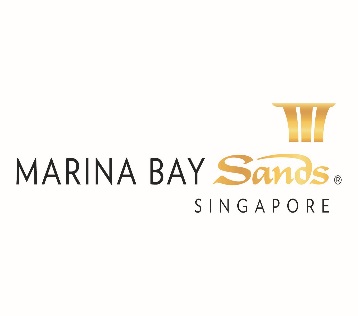 TELECOMMUNICATIONS INSTRUCTIONS & CONDITIONS - 2024INSTRUCTIONS AND CONDITIONSThe Sands Expo & Convention Centre and Sands Event Services shall not be liable for, and hereby released from, any special, indirect, incidental, or consequential damage; including without limitation, the following: lost profits, damage to business reputation, lost opportunity or commercial loss of any kind to the customer which results from the use (or the inability to use) any of the services or equipment which is contemplated herein, or from the breach by the SECC, Sands Event Services, or any of their employees, agents or contractors.All orders are subject to a cancellation fee if CANCELLED within 7 calendar days prior to show opening date. All services delivered on site cannot be cancelled nor be refunded. All prices are subject to change without prior noticeAll charges are subject to change without prior notice.Price Payable may be subject to change due to impending change in the GST RateADDITIONAL CHARGES/FEES:All long-distance and international calls are charged based on the prevailing rates.Instruments – Instruments with attachment line must be returned to the MICE Customer Service Desk within one hour following the close of the event.  Exhibitors who do not return their instruments will be charged:  $300 for single-line instruments and $1000 for multi-line and polycom instruments.Labour Charges – Labour between the hours of 7am – 7pm, Monday – Friday (minimum 1 hour work), will be at the Straight Time labour rate.  After 8 hours of work, Premium labour rate applies. Any work from Monday – Friday, 7pm – 11pm and Saturday, Sunday, Public Holiday 7am – 11pm, Premium rate will applies. Midnight rate will apply for work required from 11pm – 7am next day.  LABOR RATES:  Straight Time = $100/hour     Premium = $150/hour       Midnight = $300/hour
Prices, Policies, and Procedures Subject to Change without prior notice.GST Registration No. M90364464C.LAST DAY TO RECEIVE ORDER IS 20 JUNE 2024All orders are subject to a cancellation fee if CANCELLED within 7 calendar days prior to show opening date. All services delivered on site cannot be cancelled nor be refunded. All prices are subject to change without prior notice.PAYMENT MODE Credit card information will be used to guarantee the service request on this order form. (Will be used for any and all Sands Event Services you order in addition to those listed on this form.) Cheque/ Telegraphic No. _________________________ MAKE PAYABLE TO:  MARINA BAY SANDS PTE LTD.  MUST BE RECEIVED 14 DAYS PRIOR TO EVENT START DATE. Cheque Payment:All cheques should be crossed and made payable to 
Marina Bay Sands Pte LtdAll payments must be sent directly to: Marina Bay Sands Pte LtdAccounts Receivable Finance Non-Gaming Department10 Bayfront AvenueSingapore 018956Reference: Please include the show name at the back of the 
cheque. Failure to do so will result in cheque not properly 
crediting to your event account.Prices, Policies, and Procedures Subject to Change without prior notice. GST Registration No. M90364464C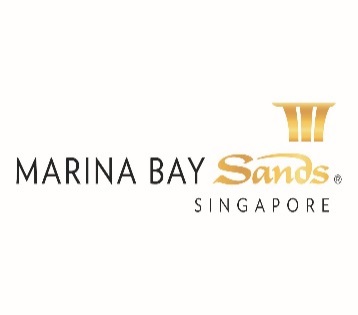 TELECOMMUNICATIONS SERVICES ORDER FORM - 2024                                 E-mail or fax forms to: MARINA BAY SANDS PTE LTD – ATTN: SANDS EXPO & CONVENTION CENTRE – MICE SERVICE CENTRE10 BAYFRONT AVENUE  SINGAPORE 018956P:  +65 6688 3888      F: +65 6688 3889      E: secc@marinabaysands.comPlease indicate total number of pages faxed to ensure complete order was received.    TELECOMMUNICATIONS SERVICES ORDER FORM - 2024                                 E-mail or fax forms to: MARINA BAY SANDS PTE LTD – ATTN: SANDS EXPO & CONVENTION CENTRE – MICE SERVICE CENTRE10 BAYFRONT AVENUE  SINGAPORE 018956P:  +65 6688 3888      F: +65 6688 3889      E: secc@marinabaysands.comPlease indicate total number of pages faxed to ensure complete order was received.    TELECOMMUNICATIONS SERVICES ORDER FORM - 2024                                 E-mail or fax forms to: MARINA BAY SANDS PTE LTD – ATTN: SANDS EXPO & CONVENTION CENTRE – MICE SERVICE CENTRE10 BAYFRONT AVENUE  SINGAPORE 018956P:  +65 6688 3888      F: +65 6688 3889      E: secc@marinabaysands.comPlease indicate total number of pages faxed to ensure complete order was received.    TELECOMMUNICATIONS SERVICES ORDER FORM - 2024                                 E-mail or fax forms to: MARINA BAY SANDS PTE LTD – ATTN: SANDS EXPO & CONVENTION CENTRE – MICE SERVICE CENTRE10 BAYFRONT AVENUE  SINGAPORE 018956P:  +65 6688 3888      F: +65 6688 3889      E: secc@marinabaysands.comPlease indicate total number of pages faxed to ensure complete order was received.    TELECOMMUNICATIONS SERVICES ORDER FORM - 2024                                 E-mail or fax forms to: MARINA BAY SANDS PTE LTD – ATTN: SANDS EXPO & CONVENTION CENTRE – MICE SERVICE CENTRE10 BAYFRONT AVENUE  SINGAPORE 018956P:  +65 6688 3888      F: +65 6688 3889      E: secc@marinabaysands.comPlease indicate total number of pages faxed to ensure complete order was received.    TELECOMMUNICATIONS SERVICES ORDER FORM - 2024                                 E-mail or fax forms to: MARINA BAY SANDS PTE LTD – ATTN: SANDS EXPO & CONVENTION CENTRE – MICE SERVICE CENTRE10 BAYFRONT AVENUE  SINGAPORE 018956P:  +65 6688 3888      F: +65 6688 3889      E: secc@marinabaysands.comPlease indicate total number of pages faxed to ensure complete order was received.    TELECOMMUNICATIONS SERVICES ORDER FORM - 2024                                 E-mail or fax forms to: MARINA BAY SANDS PTE LTD – ATTN: SANDS EXPO & CONVENTION CENTRE – MICE SERVICE CENTRE10 BAYFRONT AVENUE  SINGAPORE 018956P:  +65 6688 3888      F: +65 6688 3889      E: secc@marinabaysands.comPlease indicate total number of pages faxed to ensure complete order was received.    EVENT NAME: International Luxury Tourism Market 2024 (62822)EVENT NAME: International Luxury Tourism Market 2024 (62822)EVENT NAME: International Luxury Tourism Market 2024 (62822)EVENT DATES: 2 – 4 July 2024EVENT DATES: 2 – 4 July 2024EVENT DATES: 2 – 4 July 2024EVENT DATES: 2 – 4 July 2024BOOTH # / MTG. ROOM #EVENT NAME: International Luxury Tourism Market 2024 (62822)EVENT NAME: International Luxury Tourism Market 2024 (62822)EVENT NAME: International Luxury Tourism Market 2024 (62822)HALL LOCATION: Level 1, Halls A & BHALL LOCATION: Level 1, Halls A & BHALL LOCATION: Level 1, Halls A & BHALL LOCATION: Level 1, Halls A & BBOOTH # / MTG. ROOM #EXHIBITING CO. NAME:EXHIBITING CO. NAME:EXHIBITING CO. NAME:EXHIBITING CO. NAME:EXHIBITING CO. NAME:EXHIBITING CO. NAME:EXHIBITING CO. NAME:EXHIBITING CO. NAME:EXHIBITING CO. ADDRESS: (STREET) EXHIBITING CO. ADDRESS: (STREET) (CITY)(CITY)(STATE)(COUNTRY)(COUNTRY)(ZIP CODE)TELEPHONE:TELEPHONE:FAX:FAX:FAX:FAX:E-MAIL:E-MAIL:ORDERED BY: (DR/HON/PROF/MDM/MISS/MRS/MS/MR)(Print Name)ORDERED BY: (DR/HON/PROF/MDM/MISS/MRS/MS/MR)(Print Name)JOB TITLE:JOB TITLE:JOB TITLE:JOB TITLE:SIGNATURE:SIGNATURE:BILL-TO CO. NAME: (If different from above)BILL-TO CO. NAME: (If different from above)BILL-TO CO. NAME: (If different from above)BILL-TO CO. NAME: (If different from above)BILL-TO CO. NAME: (If different from above)BILL-TO CO. NAME: (If different from above)BILL-TO CO. NAME: (If different from above)BILL-TO CO. NAME: (If different from above)BILL-TO ADDRESS: (STREET) BILL-TO ADDRESS: (STREET) (CITY)(CITY)(STATE)(COUNTRY)(COUNTRY)(ZIP CODE)TELEPHONE:TELEPHONE:FAX:FAX:FAX:FAX:E-MAIL:E-MAIL:ORDERED BY: (DR/HON/PROF/MDM/MISS/MRS/MS/MR)(Print Name)ORDERED BY: (DR/HON/PROF/MDM/MISS/MRS/MS/MR)(Print Name)JOB TITLE:JOB TITLE:JOB TITLE:JOB TITLE:SIGNATURE:SIGNATURE:IMPORTANT:  SANDS EVENT SERVICES IS THE EXCLUSIVE TELECOMMUNICATIONS SERVICES PROVIDER AT SECC.  TO ENSURE AVAILABILITY, SANDS EVENT SERVICES MUST RECEIVE YOUR ORDER WITH FULL PAYMENT BY 5 PM SGT, 12 DAYS PRIOR TO SHOW OPENING DATE, unless otherwise stated. NO CREDITS/REFUND WILL BE ISSUED ON SERVICES INSTALLED AS ORDERED EVEN THOUGH NOT USED.  ALL ORDERS ARE SUBJECT TO PREVAILING TAXES & CANCELLATION FEE.  REVIEW INVOICE PRIOR TO DEPARTURE.  IMPORTANT:  SANDS EVENT SERVICES IS THE EXCLUSIVE TELECOMMUNICATIONS SERVICES PROVIDER AT SECC.  TO ENSURE AVAILABILITY, SANDS EVENT SERVICES MUST RECEIVE YOUR ORDER WITH FULL PAYMENT BY 5 PM SGT, 12 DAYS PRIOR TO SHOW OPENING DATE, unless otherwise stated. NO CREDITS/REFUND WILL BE ISSUED ON SERVICES INSTALLED AS ORDERED EVEN THOUGH NOT USED.  ALL ORDERS ARE SUBJECT TO PREVAILING TAXES & CANCELLATION FEE.  REVIEW INVOICE PRIOR TO DEPARTURE.  IMPORTANT:  SANDS EVENT SERVICES IS THE EXCLUSIVE TELECOMMUNICATIONS SERVICES PROVIDER AT SECC.  TO ENSURE AVAILABILITY, SANDS EVENT SERVICES MUST RECEIVE YOUR ORDER WITH FULL PAYMENT BY 5 PM SGT, 12 DAYS PRIOR TO SHOW OPENING DATE, unless otherwise stated. NO CREDITS/REFUND WILL BE ISSUED ON SERVICES INSTALLED AS ORDERED EVEN THOUGH NOT USED.  ALL ORDERS ARE SUBJECT TO PREVAILING TAXES & CANCELLATION FEE.  REVIEW INVOICE PRIOR TO DEPARTURE.  IMPORTANT:  SANDS EVENT SERVICES IS THE EXCLUSIVE TELECOMMUNICATIONS SERVICES PROVIDER AT SECC.  TO ENSURE AVAILABILITY, SANDS EVENT SERVICES MUST RECEIVE YOUR ORDER WITH FULL PAYMENT BY 5 PM SGT, 12 DAYS PRIOR TO SHOW OPENING DATE, unless otherwise stated. NO CREDITS/REFUND WILL BE ISSUED ON SERVICES INSTALLED AS ORDERED EVEN THOUGH NOT USED.  ALL ORDERS ARE SUBJECT TO PREVAILING TAXES & CANCELLATION FEE.  REVIEW INVOICE PRIOR TO DEPARTURE.  IMPORTANT:  SANDS EVENT SERVICES IS THE EXCLUSIVE TELECOMMUNICATIONS SERVICES PROVIDER AT SECC.  TO ENSURE AVAILABILITY, SANDS EVENT SERVICES MUST RECEIVE YOUR ORDER WITH FULL PAYMENT BY 5 PM SGT, 12 DAYS PRIOR TO SHOW OPENING DATE, unless otherwise stated. NO CREDITS/REFUND WILL BE ISSUED ON SERVICES INSTALLED AS ORDERED EVEN THOUGH NOT USED.  ALL ORDERS ARE SUBJECT TO PREVAILING TAXES & CANCELLATION FEE.  REVIEW INVOICE PRIOR TO DEPARTURE.  IMPORTANT:  SANDS EVENT SERVICES IS THE EXCLUSIVE TELECOMMUNICATIONS SERVICES PROVIDER AT SECC.  TO ENSURE AVAILABILITY, SANDS EVENT SERVICES MUST RECEIVE YOUR ORDER WITH FULL PAYMENT BY 5 PM SGT, 12 DAYS PRIOR TO SHOW OPENING DATE, unless otherwise stated. NO CREDITS/REFUND WILL BE ISSUED ON SERVICES INSTALLED AS ORDERED EVEN THOUGH NOT USED.  ALL ORDERS ARE SUBJECT TO PREVAILING TAXES & CANCELLATION FEE.  REVIEW INVOICE PRIOR TO DEPARTURE.  IMPORTANT:  SANDS EVENT SERVICES IS THE EXCLUSIVE TELECOMMUNICATIONS SERVICES PROVIDER AT SECC.  TO ENSURE AVAILABILITY, SANDS EVENT SERVICES MUST RECEIVE YOUR ORDER WITH FULL PAYMENT BY 5 PM SGT, 12 DAYS PRIOR TO SHOW OPENING DATE, unless otherwise stated. NO CREDITS/REFUND WILL BE ISSUED ON SERVICES INSTALLED AS ORDERED EVEN THOUGH NOT USED.  ALL ORDERS ARE SUBJECT TO PREVAILING TAXES & CANCELLATION FEE.  REVIEW INVOICE PRIOR TO DEPARTURE.  IMPORTANT:  SANDS EVENT SERVICES IS THE EXCLUSIVE TELECOMMUNICATIONS SERVICES PROVIDER AT SECC.  TO ENSURE AVAILABILITY, SANDS EVENT SERVICES MUST RECEIVE YOUR ORDER WITH FULL PAYMENT BY 5 PM SGT, 12 DAYS PRIOR TO SHOW OPENING DATE, unless otherwise stated. NO CREDITS/REFUND WILL BE ISSUED ON SERVICES INSTALLED AS ORDERED EVEN THOUGH NOT USED.  ALL ORDERS ARE SUBJECT TO PREVAILING TAXES & CANCELLATION FEE.  REVIEW INVOICE PRIOR TO DEPARTURE.  FORM INFORMATION: (Please read carefully)BEFORE TELEPHONE LINES ARE INSTALLED, A CREDIT CARD MUST BE ON FILE.  PLEASE FILL OUT THE “CREDIT CARD AUTHORISATION FORM”.  THE CREDIT CARD WILL BE USED TO INVOICE TELEPHONE CALLS THAT EXCEED THE DEPOSIT OR TO CREDIT ANY UNUSED PORTION OF YOUR DEPOSIT.PRE-PLANNING CAN SAVE YOU MONEY.  Telephone lines are dropped with the main power drop into booth.  PLEASE INDICATE ALL TELEPHONE LINE LOCATIONS BY FILLING OUT THE SERVICE LOCATION PLAN.  Failure to notify Sands Event Services of telephone location will result in a charge on a time and material basis to relocate line.Telephone service which is pre-ordered cannot be guaranteed prior to one day before event opening due to temporary conditions which exist during set up.  Orders that are placed after the cut-off date will be handled on a first-come, first-serve basis.  Orders placed at show site cannot be guaranteed.   Instruments should be picked up at MICE Customer Service Desk.Instruments will not be delivered to your booth.  Instruments should be picked up at MICE Customer Service Desk.FORM INFORMATION: (Please read carefully)BEFORE TELEPHONE LINES ARE INSTALLED, A CREDIT CARD MUST BE ON FILE.  PLEASE FILL OUT THE “CREDIT CARD AUTHORISATION FORM”.  THE CREDIT CARD WILL BE USED TO INVOICE TELEPHONE CALLS THAT EXCEED THE DEPOSIT OR TO CREDIT ANY UNUSED PORTION OF YOUR DEPOSIT.PRE-PLANNING CAN SAVE YOU MONEY.  Telephone lines are dropped with the main power drop into booth.  PLEASE INDICATE ALL TELEPHONE LINE LOCATIONS BY FILLING OUT THE SERVICE LOCATION PLAN.  Failure to notify Sands Event Services of telephone location will result in a charge on a time and material basis to relocate line.Telephone service which is pre-ordered cannot be guaranteed prior to one day before event opening due to temporary conditions which exist during set up.  Orders that are placed after the cut-off date will be handled on a first-come, first-serve basis.  Orders placed at show site cannot be guaranteed.   Instruments should be picked up at MICE Customer Service Desk.Instruments will not be delivered to your booth.  Instruments should be picked up at MICE Customer Service Desk.FORM INFORMATION: (Please read carefully)BEFORE TELEPHONE LINES ARE INSTALLED, A CREDIT CARD MUST BE ON FILE.  PLEASE FILL OUT THE “CREDIT CARD AUTHORISATION FORM”.  THE CREDIT CARD WILL BE USED TO INVOICE TELEPHONE CALLS THAT EXCEED THE DEPOSIT OR TO CREDIT ANY UNUSED PORTION OF YOUR DEPOSIT.PRE-PLANNING CAN SAVE YOU MONEY.  Telephone lines are dropped with the main power drop into booth.  PLEASE INDICATE ALL TELEPHONE LINE LOCATIONS BY FILLING OUT THE SERVICE LOCATION PLAN.  Failure to notify Sands Event Services of telephone location will result in a charge on a time and material basis to relocate line.Telephone service which is pre-ordered cannot be guaranteed prior to one day before event opening due to temporary conditions which exist during set up.  Orders that are placed after the cut-off date will be handled on a first-come, first-serve basis.  Orders placed at show site cannot be guaranteed.   Instruments should be picked up at MICE Customer Service Desk.Instruments will not be delivered to your booth.  Instruments should be picked up at MICE Customer Service Desk.FORM INFORMATION: (Please read carefully)BEFORE TELEPHONE LINES ARE INSTALLED, A CREDIT CARD MUST BE ON FILE.  PLEASE FILL OUT THE “CREDIT CARD AUTHORISATION FORM”.  THE CREDIT CARD WILL BE USED TO INVOICE TELEPHONE CALLS THAT EXCEED THE DEPOSIT OR TO CREDIT ANY UNUSED PORTION OF YOUR DEPOSIT.PRE-PLANNING CAN SAVE YOU MONEY.  Telephone lines are dropped with the main power drop into booth.  PLEASE INDICATE ALL TELEPHONE LINE LOCATIONS BY FILLING OUT THE SERVICE LOCATION PLAN.  Failure to notify Sands Event Services of telephone location will result in a charge on a time and material basis to relocate line.Telephone service which is pre-ordered cannot be guaranteed prior to one day before event opening due to temporary conditions which exist during set up.  Orders that are placed after the cut-off date will be handled on a first-come, first-serve basis.  Orders placed at show site cannot be guaranteed.   Instruments should be picked up at MICE Customer Service Desk.Instruments will not be delivered to your booth.  Instruments should be picked up at MICE Customer Service Desk.ITEMQTYRATESUBTOTAL 
(QTY X PRICE)IP Phone (local calls only)(Comes with IP Phone set. Needs a prefix 9 to get an external line)$323IP Phone (international calls)(Comes with IP Phone set. Needs a prefix 9 to get an external line)$347Excludes $200 depositAnalog Phone Line for Fax Service (local transmission only)(Analog phone set / Fax machine not included)$323Analog Phone Line for Fax Service (international transmission)(Analog phone set / Fax machine not included)$347Excludes $200 depositAnalog Phone Line (voice only/local calls only)(For analogue phone service, credit card / Nets service usage.  Analog phone set / Credit card / Nets Machine not included. Credit card / Nets machine needs to preconfigured a prefix 9 for an external line; Phone set need to dial a prefix 9 to get an external line)$323IP Teleconferencing System (international & local calls)(IDD charges apply based on consumption inclusive of SGD200 deposit)$645TOTALPREVAILING GST %GRAND TOTAL(SINGAPORE DOLLARSPrice Payable may be subject to change due to impending change in the GST Rate)